Questionnaire des connaissances en allaitement pour femmes enceintesAdapté du BFKQ (Breastfeeding knowling questionnary)-Afan OromoLe BFKQ sert à évaluer les connaissances des femmes enceintes sur l’allaitement maternel (https://www.ncbi.nlm.nih.gov/pmc/articles/PMC7144343/)Il contient des questions couvrant les différents domaines de connaissances des femmes enceintes sur l’allaitement maternel : les avantages pour les mères, les avantages pour les bébés, le colostrum, la méthode d’alimentation efficace, la durée de l’allaitement, le lait maternel exprimé, l’engorgement du sein, les problèmes d’allaitement et les aspects pratiques de l’allaitementChaque élément a des réponses catégoriques de « vrai », » pas sûr » faux ».Le score BFKQ total est calculé pour les 5 domaines de connaissances L’échelle des attitudes alimentaires des nourrissons de l’IOWA (IIFAS) : Echelle Iowa Infant feeding Attitudes Scale peut être utilisée pour mesurer les attitudes des mères à l'égard des méthodes d'alimentation des nourrissons.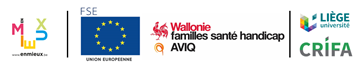 Cette fiche a été réalisée par les membres de la CoP Lactation dans le cadre du projet Health CoP en vue de servir de support lors d’une information, d’une discussion auprès des familles.SujetsV/FExplicationAvantages pour bébéL’allaitement doit être instauré dans l’heure après l’accouchementLes bébés doivent être allaités pendant au moins 10 à 20 minutesLes éructations (rots) montrent que le bébé est rassasié Les bébés qui sont suffisamment nourris urinent plus fréquemmentLe lait maternel est plus facilement digéré que le lait artificielLa composition du lait artificiel est la même que celle du lait maternelL’allaitement au sein est plus pratique que l’alimentation au biberonUn bébé allaité est moins sujet à la diarrhée Un bébé doit recevoir de l’eau après chaque tétée Les bébés allaités sont en meilleure santé que les bébés qui ne le sont pasLes bébés nourris au lait artificiel sont susceptibles d’être suralimentésL’allaitement réduit le risque d’infection pulmonaire chez le bébéL’allaitement augmente les interactions avec la maman et soutien le développement de l’enfantLes avantages du lait maternel ne durent que tant que le bébé est allaité Un bébé allaité manque de fer L’allaitement doit être pratiqué jusqu’à minimum l’âge de 6 mois L’allaitement diminue le temps d’hospitalisation des enfants en bas âgeL’allaitement doit se faire à la demande L’allaitement protège de la mort subite du nourrissonVFFVVFV/FVFVVVVFFFVVVPlus le nouveau-né tète rapidement après sa naissance, plus l’impact est positif sur la production et sur la durée de l’allaitement.Il n’y a aucune restriction de temps ni de fréquence avec un minimum de 8 tétées efficaces par 24h, de préférence à l’éveil.Le bébé allaiter ne fait pas forcément de rot comme le bébé nourrit au biberon.Le bébé allaité urine en moyenne 6x/24h.De par sa composition, le lait maternel est digéré deux fois plus vite que le lait de formule.La composition du lait maternel est spécifique de l’espèce. Il répond aux besoins et à l’âge du nourrisson.Le sein est toujours prêt à l’emploi peu importe où l’on se trouve.A bonne température, rien à laver, rien à préparer. Cependant, cela peut sembler contraignant puisque la maman est seule à gérer l’allaitement.Les selles du bébé allaité sont souvent liquides avec des grumeaux, ce n’est pas de la diarrhée. La flore intestinale est renforcée par le lait maternel et l’enfant développe trois fois moins souvent de diarrhées.Le bébé ne doit pas recevoir d’eau en supplément, le lait maternel contient 80% d’eau dans sa composition.Ils développent en effet une meilleure immunité et le lait est spécifique de l’espèce humaine. Ils souffrent moins à long terme d’obésité, de diabète, de maladies cardiovasculaires, d’allergies, de certains cancers….Effectivement, les laits artificiels sont offerts en grandes quantités et sans forcément respecter  l'appétit du bébé. La composition en sucre et en graisse est en quantité trop élevée dans le lait de formule.Absolument, il y a trois fois moins d’infections ORL et respiratoires chez le bébé allaité.De par sa richesse en bon nutriments pour les cellules mais surtout grâce à la fréquence des interactions avec maman, les bébés allaités ont beaucoup plus de facilités dans les acquisitions du langage, de la gestion des émotions, de l’indépendance ….Sa flore intestinale est mieux préparée pour le développement de sa propre immunité, ses acquis le sont à long terme.Il n’y a pas de raison si on respecte l’introduction de l’alimentation diversifiée à partir du 6ème mois en plus du lait maternel.L'OMS et l'UNICEF recommandent l'allaitement exclusif pour le nourrisson jusqu’à 6 mois et jusqu'à 2 ans en complément d’une alimentation diversifiée (en fonction du souhait des mères). Plus l’alimentation au lait maternel est longue, plus c’est bénéfique pour la santé de la mère et de l’enfant.Oui, il est prouvé que les bébés allaités sont moins souvent hospitalisés.Et sans attendre les pleurs de bébé. Répondre aux premiers signes d’éveil facilite l’allaitement en pratique.Effectivement, il s’éveille plus souvent et dort moins profondément que les bébés nourris au lait de formule. La proximité mère-bébé augmente naturellement la vigilance de la mère.Avantages pour maman  L’allaitement augmente le lien mère-enfantL’allaitement facilite la reprise du travailL’allaitement protège la maman contre le diabète, l’hypertension, le cancer du sein et des ovaires, etc.L’allaitement est possible si j’adopte un bébéL’allaitement est bénéfique pour l’espacement des naissancesL’allaitement aide à stimuler la contraction utérine L’allaitement réduit les saignements après l’accouchementL’allaitement fait perdre plus rapidement du poids à la maman en postpartum Les co-parents se sentent exclus si les mères allaitent L’allaitement fréquent prévient l’engorgement mammaireLe massage du sein peut réduire l’engorgement L’utilisation du chou, de compresses froides, etc. peut aider à soulager l’engorgementSi une maman prend des médicaments, l’allaitement doit être arrêtéL’allaitement doit être arrêté lors d’une grossesseL’allaitement doit être interrompu si la mère a un engorgementLe lait maternel est moins cher que le lait de formuleLe lait de formule pour nourrisson est le meilleur choix si la mère envisage de retourner au travail
V
FVVV/FVVVV/FVVVFFFVF
Par la proximité plus intense, l’allaitement libère de l’ocytocine, hormone de l’attachement. Le nombre d’interactions mère-enfant est plus important.Ce n’est facile pour aucune maman de reprendre le travail et de laisser son bébé plusieurs heures, quel que soit le type d’alimentation. Les études démontrent le bienfait de l’allaitement sur plusieurs pathologies de la femme et sur un type bien précis de cancer du seinC’est possible, cela se prépare bien à l’avance avec un suivi médicalisé et un soutien d’un professionnel de l’allaitementL’effet contraceptif est obtenu dans certaines conditions : avoir des tétées de nuit, pas plus de 6h entre deux tétées, pas de pertes de sang chez la maman après le retour de couche. L’allaitement libère l’ocytocine, hormone qui provoque le flux d’éjection de lait et la contraction de l’utérus.L’allaitement libère l’ocytocine, hormone qui provoque le flux d’éjection de lait, la contraction de l’utérus et diminue le risque d’hémorragie.L’allaitement fait consommer +/- 500 cal/jour. Le co-parent peut avoir ce ressenti. La relation avec l’enfant doit se partager. Le bébé profite à la fois des calories du lait que sa maman lui donne, mais aussi des interactions que le co-parent peut lui apporter en le promenant, lui donnant son bain, en le prenant dans les bras…C’est le bébé qui régule la production de lait en tétant, donc si vous allaitez chaque fois que le bébé s'éveille, cela permettra d’éviter les engorgements.Lorsque les seins sont tendus, le massage doux du sein et l’assouplissement de l’aréole sous l’eau chaude peuvent faciliter l’écoulement du lait.L’utilisation du chou ou du fromage blanc en cataplasme sur les seins rouges et chauds permet un bon soulagement de la douleur. La glace entre les tétées peut également soulager mieux que les compresses froidesL’allaitement est permis avec presque tous les médicaments, cependant certains médicaments demandent une interruption momentanée ou définitive de l’allaitement mais souvent on peut les remplacer par d’autres plus adaptés. Avant de prendre des médicaments, parlez-en à un professionnel de santé.L’allaitement pendant la grossesse ne pose pas de risque pour le fœtus, l’enfant allaité ou la mère. Cependant, la production de lait de la mère peut diminuer momentanément en fin de grossesse.Absolument pas, au contraire il faut souvent exprimer le lait en plus des mises au sein pour régler l’engorgement.Il est à disposition non-stop. On fait l’économie de l’achat du lait, de l’eau des biberons… Comme les bébés sont moins souvent malades, il y a également moins de frais de santé.La reprise du travail ne conditionne pas l’alimentation de l’enfant. On peut continuer à allaiter lors de la reprise du travail, notamment en tirant le lait pour le donner à l’accueillante. Il existe des pauses d’allaitement rémunérées pour faciliter la gestion de l’allaitement (renseignements disponibles sur fiche “allaitement et reprise du travail”).Colostrum et alimentation efficace Le colostrum est difficile à digérer et doit être jetéLe colostrum provoque la constipation chez le bébéLe colostrum prévient la déshydratation du bébéLe colostrum prévient l’hypoglycémie du bébéLe colostrum est nécessaire pour le fonctionnement du cerveauLe colostrum est indispensable pour le bébé prématuréUne position correcte permet une alimentation efficaceFFVV
VVVLa composition du colostrum le rend extrêmement digeste. Il est essentiel au fonctionnement du tube digestif. Au contraire, il contient des micronutriments(vitamines , minéraux) qui sont laxatifs et qui permettent donc l’élimination du méconium.Il est moins riche en sels minéraux, mais il est plus salé. Donc, le bébé va perdre moins d’eau et de poids durant cette période où son rein est immature.Le colostrum stabilise la glycémie si le bébé boit le lait dans l’heure  qui suit sa naissance et de façon fréquente car le colostrum est produit en petite quantité. Il est riche en cholestérol ce qui joue un rôle important dans ledéveloppement cérébralLe colostrum est spécifique et adapté aux besoins particuliers du bébé né prématurément. Il réduit de 60% les infections intestinales néonatales sévères.En partie, une position correcte va faciliter la prise du sein et donc le transfert de lait à l’enfant.  Expression du lait maternel  Lorsque le bébé est séparé de sa maman, l’expression du lait maternel doit être effectuée toutes les 3 heures Il est nécessaire d’exprimer le lait d’un seul seinLe lait exprimé peut rester 8 heures à l’air libre Le lait maternel exprimé peut être mélangé au lait précédemment expriméLe lait maternel peut être réchauffé au micro-ondesLes restes du lait exprimé qui ont été utilisés peuvent être conservés à nouveauLe lait exprimé peut être transporté dans un frigobox
VFFVFVVOn recommande 8 séances d'expression minimum par 24h. Il faut commencer à exprimer le lait dans l’heure qui suit la naissance.Il est préférable d'exprimer le lait des deux seins à chaque fois : meilleure stimulation  moins de risques d'engorgement A moins de 25 degrés, entre 4 et 6h maximum.Il est possible de mélanger 2 tirages, à condition qu'ils soient à la même température et qu’ils aient été tirés le même jour.Le micro-onde réchauffe les aliments de manière inégale (risque de brûlure) et altère la qualité du lait.Si le lait n’a pas été chauffé, il peut être représenté au repas suivant. Le lait chauffé doit être consommé dans l’heure. Il doit être transporté dans un frigo box avec des glaçons. Il ne faut pas interrompre la chaîne du froid.